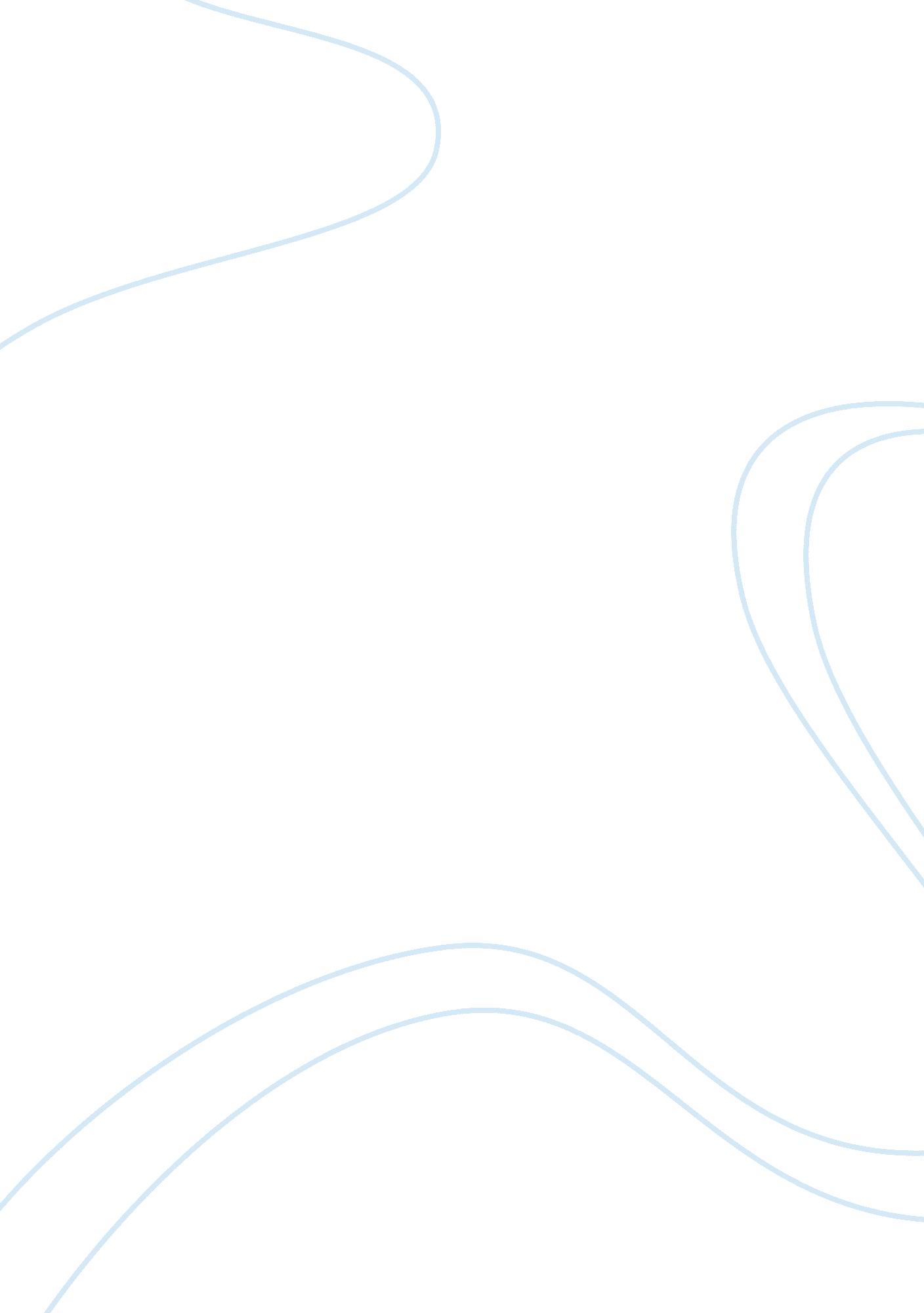 Government and technology assignment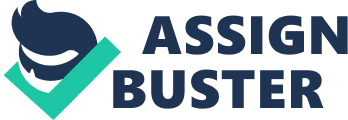 Some people think that governments should spend as much money as possible on developing or buying computer technology. Other people disagree and think that this money should be spent on more basic needs. Which one of these opinions do you agree with? Use specific reasons and details to support your answer. Man, through the ages has undergone many changes from the time when he depicted a herd of mammoths on the walls of a cave to nowadays when he can chart with anyone across the sea by use of modern means of communication. Some people think that in today’s world government should spend more money on computers. However, others think that it is inappropriate and government should spend more money on food and shelters for poor people, medicine, education, etc. These two options are very different and controversial. But I think that developing computer technology brings people more advantages then they think it does. First of all, humankind nowadays more and more depends on computers. We often do not suspect the presence of computers around us. For example, when we withdraw money from cash machines, get some gasoline on the gas station and pay with our credit cards in the stores. So, nowadays computer technology plays an essential role in our everyday life. Second of all, computer technology brings more job opportunities. For a country computer technology means power, knowledge and constant development. In addition to those practical benefits, the development of computer technology brings a lot of money to the country. From the other side, government should not forget about poor people, who can not afford computers but need food and shelters. However, I think that computers help people gain more knowledge and experience and find a job to provide food and home for his family. So, basically, computers give people the opportunity to reach their goals and be innovative. To sum up, I think that computer technology gives people many benefits including the opportunity to improve one’s knowledge and be more self-confident, persistent and experienced in this world. 